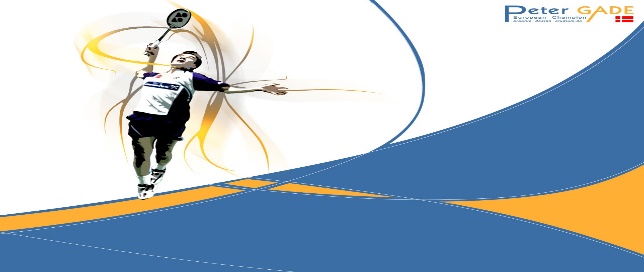 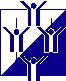 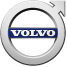 Opgelet!! Dit jaar terug op onze normale locatie!!!!Disciplines: Beginners, matig, matig/goed, goed, zeergoed(C2) en sterk(C1)DD en HD vanaf 9.00 uur en GD vanaf 14.00 uur. Kleedkamers open om 8.30 uur.Deelnameprijs is 6€ per dicipline.Er zullen ook broodjes ter beschikking zijn aan democratische prijs.Inschrijvingen worden verwacht ten laatste op maandag 27 april, op volgend adres.maurice.van.brussel@telenet.be met vermelding van, club discipline en sterkte.